CALHOUN COUNTY CLERK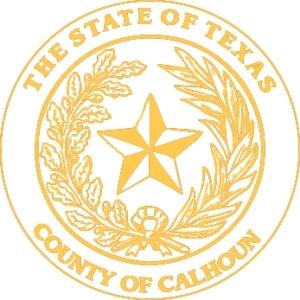 WITHDRAWAL NOTICE OF ASSUMED NAMENOTICE:THIS CERTIFICATE OF WITHDRAWAL WHEN PROPERLY EXECUTED IS TO BE FILED IMMEDIATELY WITH THE COUNTY CLERK.NAME OF BUSINESS BEING ABANDONED:  	BUSINESS ADDRESS  			  CITY 	STATE 	ZIP  	 Give date original assumed name was filed in this office  	Name other filing offices, if any, where you filed the same assumed name  	Each of the undersigned has this day withdrawn from or disposed of his/her interest in the above mentioned business and is no longer connected with the same, and will not be responsible for debts contracted by said business after the filing of this Withdrawal Notice as prescribed by law.If this instrument is executed by an attorney-in-fact, the attorney-in-fact hereby states that s/he/they has/have been duly authorized in writing by his/her principal to execute and acknowledge the same.THE STATE OF TEXAS	§COUNTY OF CALHOUN	§BEFORE ME, THE UNDERSIGNED AUTHORITY, on this day personally appeared  	known to me to be the person(s) whose name(s) is/are subscribed to the foregoing instrument and acknowledged to me that s/he/they is/are the owner(s) of the above named business and thats/he/they signed the same for the purpose and consideration therein expressed.GIVEN UNDER MY HAND AND SEAL OF OFFICE, on 	.(Seal)     Notary Public in and for the State of Texas211 S. Ann St., Ste.102, Port Lavaca, TX  77979www.calhouncoclerk.orgU:\0.FORMS\0.WITHDRAWAL OF ASSUMED NAME.Docx